附件 1会议报名回执表附件 2住宿酒店地址和路线图1.酒店地址：北京市朝阳区小红门路 312 号 (10 号线分钟寺 地铁站 D 出口斜对面 )2.路线图：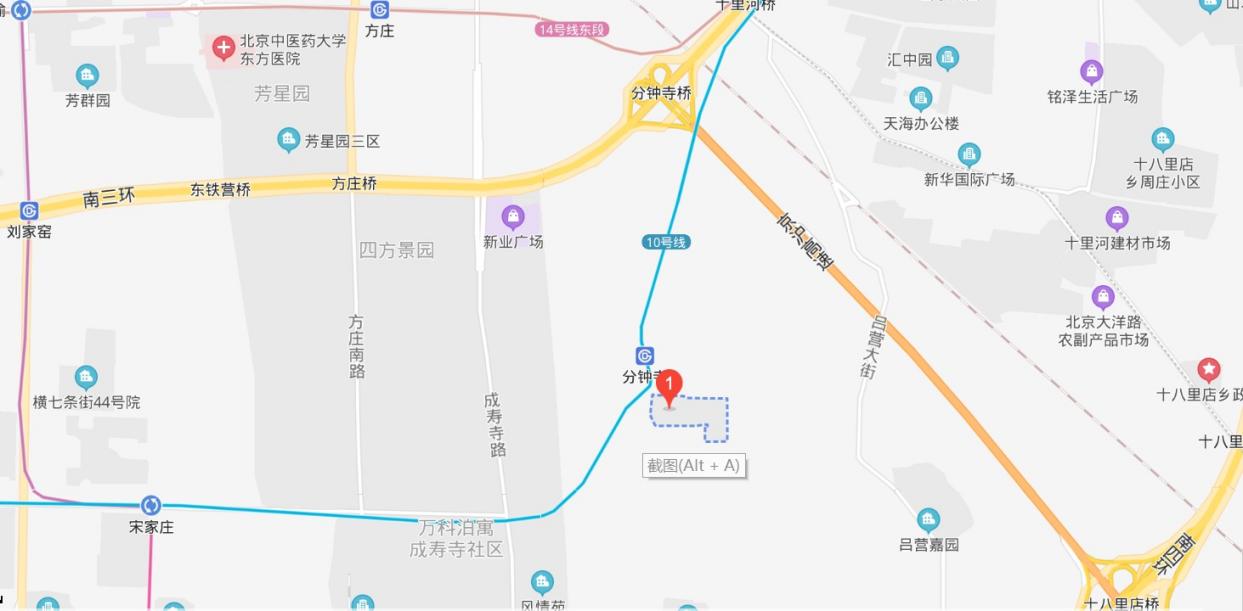 姓 名性别民族职称职务学历单位名称联系电话备注